Dear Parents,With Camp Week fast approaching we are continuing to make plans to ensure the ultimate experience for the Grade Seven students.  It was great to see so many of you able to attend the information meeting during Meet-the-Teacher night.  Much of the information covered at that meeting can be found and reviewed by visiting Camp Squeah’s website at http://squeah.com/outdoored/Detailed permission forms requiring your signature will be sent home next Tuesday.  We will need these to be returned ASAP. We also have room for more parent-chaperones to join us at camp.  If you are interested in sharing this unique experience with your child, please let me know this weekend.  There is NO cost to parents other than perhaps a little less sleep while at camp.  In particular, we would welcome any parents who are currently certified in first aid.  All parent chaperones will be required to complete a Criminal Record Check (at no cost).For now, please find attached a detailed list of what students need to bring (and NOT bring) to camp.  In addition, we are asking each student to bring to school THIS WEEK a white (or light) T-shirt that can be decorated and drawn on.  Walmart, Michael’s, and Value Village are options for purchasing inexpensive ones if none can be found at home.    Finally, we are asking each camper to bring along either one dozen store-bought cookies OR one dozen individual chip bags OR one dozen pieces of fruit (i.e. a bag of apples) to be shared during snack times.  These should be brought to school on the morning of departure for camp. Please review the attached Camp Squeah Rules with your son or daughter.  Most are common sense.  All are important.If you have any questions, please do not hesitate to ask.Sincerely,Sheridan GrantSheridan GrantGrade 7 Teacher Yorkson Creek Middle SchoolLangley, BC604-888-8065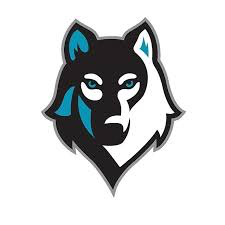 